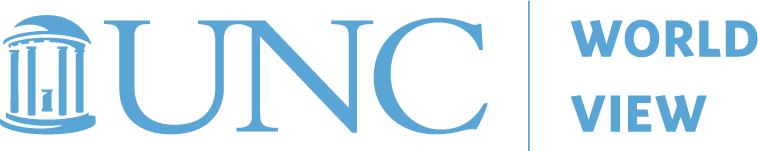 world view 2022 VIRTUAL PROGRAM
STUDY GUIDE for CEU/PDCH

Westward Expansion: A New History
January 20, 2022PLEASE ANSWER THE FOLLOWING QUESTIONS BEFORE ATTENDING THE JANUARY 20 VIRTUAL PROGRAM.After watching the two short videos listed below, what key lines stand out to you? How might you use the videos in your classroom?  Is the term “Settler Colonialism” new to your students?How Is The Term “Westward Expansion” Problematic?Why Is It Important to Say “Settler Colonialism” Instead of “Westward Expansion”?
In the two videos below, listen to how two different Historians answer the same question. What do you take from their answers about how Historians do their work?What Things Do Historians Have to Consider When they Analyze Native American Primary Sources? (Calloway)What Do Historians Have To Consider When they Analyze Indian Primary Sources? (Jacoby)
Watch the video, The Conquest of North America, designed to be an introduction to teaching about indigenous issues. No written response is required, but be prepared to comment on January 20 on how you might use this video in your classroom setting.   


PLEASE ANSWER THE FOLLOWING QUESTIONS AFTER ATTENDING THE VIRTUAL PROGRAM. Did you gain any new knowledge, strategies or resources by participating in the program?

     
Do you think you can integrate the Westward Expansion: A New History curriculum into your instruction? If so, what ideas do you have and in what classes will you use it in?
Name:      Email:      Position:      School and LEA or Community College:       Content area (if applicable):      Grade Level (if applicable):      Instructions: To receive .5 CEU (or 5 PDCH) you must attend the 2-hour virtual program on January 20 and turn in this study guide completed. Please return completed study guide by Friday, February 11, 2022 to World View worldview@unc.edu.    
Pre-Program Materials / Videos:Video 1: How Is The Term “Westward Expansion” Problematic? (3:00)Video 2: Why Is It Important to Say “Settler Colonialism” Instead of “Westward Expansion”? (1:21)Video 3: What Things Do Historians Have to Consider When they Analyze Native American Primary Sources? (Calloway) (1:47)Video 4: What Do Historians Have To Consider When they Analyze Indian Primary Sources? (Jacoby) (1:48)Video 5:  The Conquest of North America (7:25)Additional Resources:
Although we won’t have time to discuss these videos, you may find them useful for introducing the Choices Program’s curriculum Westward Expansion: A New History to your students. They also serve as a good introduction to our program on January 20.Why Are Indian Views Sometimes Left Out of the History of the West? (2:02)How Do Indian Sources Contribute to Our Understanding of Westward Expansion? (1:47)Why is it Important to Incorporate Native American Perspectives in U.S. History? (3:35)Note: all of these videos and many more that accompany the Westward Expansion unit can be found here on the Choices Program’s website, www.choices.edu. All videos are close captioned and freely available to all, even if one does not own the Choices unit.Instructions: To receive .5 CEU (or 5 PDCH) you must attend the 2-hour virtual program on January 20 and turn in this study guide completed. Please return completed study guide by Friday, February 11, 2022 to World View worldview@unc.edu.    
Pre-Program Materials / Videos:Video 1: How Is The Term “Westward Expansion” Problematic? (3:00)Video 2: Why Is It Important to Say “Settler Colonialism” Instead of “Westward Expansion”? (1:21)Video 3: What Things Do Historians Have to Consider When they Analyze Native American Primary Sources? (Calloway) (1:47)Video 4: What Do Historians Have To Consider When they Analyze Indian Primary Sources? (Jacoby) (1:48)Video 5:  The Conquest of North America (7:25)Additional Resources:
Although we won’t have time to discuss these videos, you may find them useful for introducing the Choices Program’s curriculum Westward Expansion: A New History to your students. They also serve as a good introduction to our program on January 20.Why Are Indian Views Sometimes Left Out of the History of the West? (2:02)How Do Indian Sources Contribute to Our Understanding of Westward Expansion? (1:47)Why is it Important to Incorporate Native American Perspectives in U.S. History? (3:35)Note: all of these videos and many more that accompany the Westward Expansion unit can be found here on the Choices Program’s website, www.choices.edu. All videos are close captioned and freely available to all, even if one does not own the Choices unit.